Be sure to include your address, URL for your website, and information on how recipients can unsubscribe if they so desire.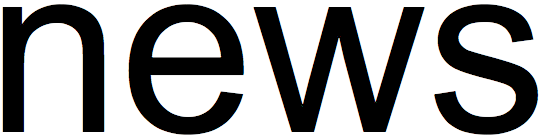 from our nonprofit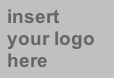 